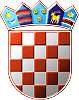 REPUBLIKA HRVATSKAGRAD SISAKGRADSKO IZBORNO POVJERENSTVOGRADA SISAKKLASA: 013-02/19-01/2URBROJ: 2176/05-03/1-19-38Sisak, 07. lipnja 2019.Temeljem članka 79. stavka 7. Zakona o izboru vijeća i predstavnika nacionalnih manjina („Narodne novine“, 25/19) Gradsko izborno povjerenstvo dajeIZVJEŠĆEo visini troškova izbora i načinu njihova korištenjaISredstva za pokriće troškova za izbor vijeća i predstavnika nacionalnih manjinja osigurana su u Proračunu Grada Siska za 2019. godinu. Gradsko izborno povjerenstvo Grada Siska je raspolagalo i koristilo sredstva za provođenje izbora kako slijedi:za naknade troškova izborne promidžbe za izbor 3 vijeća i 2 predstavnika nacionalne manjine Grada Siska sukladno Odluci o određivanju naknade troškova izborne promidžbe za izbor članova vijeća i predstavnika nacionalnih manjina lokalne i područne (regionalne) samouprave („Narodne novine“, broj 25/19) u ukupnom iznosu od ................................................................................................................ 23.500,00 knza naknade za rad Gradskog izbornog povjerenstva Grada Siska i biračkih odbora temeljem Odluke o visini naknade za rad članova izbornih tijela za provedbu izbora članova vijeća i predstavnika nacionalnih manina („Narodne novine“, broj 32/19), te naknada za rad stručnog tima i troškovi domara na dan održavanja izbora u ukupnom iznosu od .................................................................................................... 59.937,51 knza uredski materijal ......................................................................................... 490,48 knIIOvo Izvješće će se objaviti na mrežnim stranicama Grada Siska.									 PREDSJEDNICA                                                                                                        Marijanka Salopek, v.r.